Ata Nº009/2021         Aos vinte e três  dias do mês de fevereiro de dois mil e vinte e um, às dezoito e trinta    horas, reuniu-se em caráter ordinário a Câmara Municipal de Vereadores de Bom Retiro do Sul – RS, com os seguintes vereadores: Antônio Gilberto Portz, Astor José Ely, Clóvis Pereira dos Santos, Diogo Antoniolli, Fábio Porto Martins, João Batista Ferreira, João Pedro Ferreira Fröhlich Pazuch e Silvio Roberto Portz. Havendo quórum o Senhor Presidente em nome de Deus declarou aberta a sessão e convidou a todos os presentes rezar o Pai Nosso. A seguir solicitou que fosse feita leitura da ata número zero oito barra dois mil e vinte e um, a qual, colocada em discussão e votação foi aprovada por unanimidade de votos. Prosseguindo solicitou que fosse feita a leitura das matérias que deram entrada na Casa: indicações dos seguintes vereadores: Joao Pedro Pazuch, Clovis Pereira dos Santos, Diogo Antoniolli, Astor Jose Ely e Joao Batista Ferreira. Os projetos do executivo sob os números zero quatorze, zero quinze e zero dezesseis barra dois mil e vinte e um e a resolução número zero um barra dois mil e vinte e um. Aberto o espaço para o grande expediente, não houve oradores. Aberto o espaço de lideranças não houve oradores. Aberta a ordem do dia, as indicações, os projetos de lei zero quatorze, zero quinze e zero dezesseis e a resolução foram colocados em votação e aprovados por unanimidade de votos. Encerrada a Ordem do Dia, aberto o espaço das explicações se pronunciaram os seguintes vereadores:  Silvio Roberto Portz, Antonio Gilberto Portz, Astor Jose Ely, Clovis Pereira dos Santos, Diogo Antoniolli, Fabio Porto Martins e João Batista Ferreira. A seguir o Senhor Presidente convocou o Senhor Vice Presidente Clóvis Pereira dos Santos para assumir a presidência da Mesa Diretora e assim fez uso da tribuna da Casa. Nada mais havendo a tratar, Clóvis Pereira dos Santos declarou encerrada a presente sessão e convidou a todos os presentes para a próxima sessão ordinária que será realizada no dia dois de março de dois mil e vinte e um. Plenário João Benno Schuh, 23 de fevereiro de 2021.               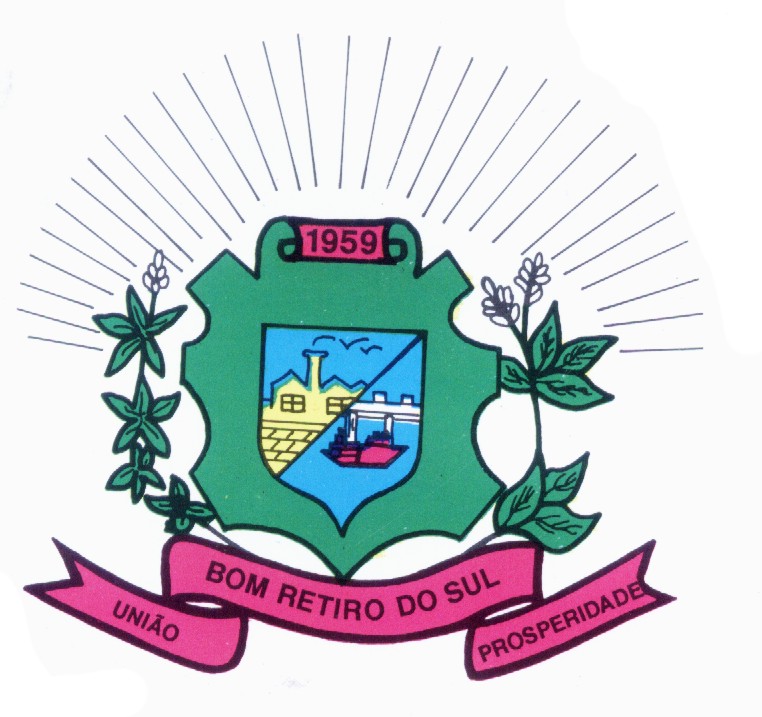 JOÃO PEDRO PAZUCH                                   FABIO PORTO MARTINSPresidente                                                         1º SecretárioCLÓVIS PEREIRA DOS SANTOS                              JAIRO MARTINS GARCIASVice Presidente                                                      2º SecretárioANTONIO GILBERTO PORTZ                                   ASTOR JOSE ELYVereador                                                                 SILVIO ROBERTO PORTZ                                     DIOGO ANTONIOLLIVereador                                                                 VereadorJOÃO BATISTA FERREIRAVereador